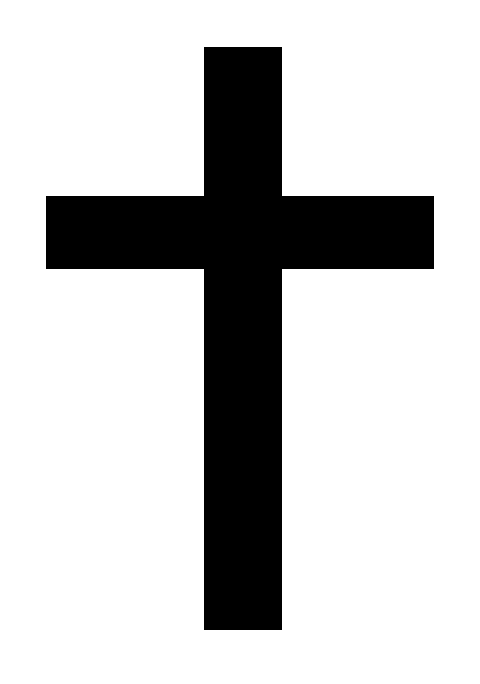 Holy Cross School240 NORTH BISHOP AVENUESPRINGFIELD, PA 19064TELEPHONE: 610-626-1709	                   www.hcscrusaders.com		       Fax: 610-626-1859March 2, 2020Dear Parents, Grandparents and Guardians,We will not let fear or worry consume our lives, instead we will wait patiently for Your peace. The peace that comes from You, transcends all understanding, and will guard our hearts and minds. We thank You in advance for allowing us to feel peace and remain patient, Amen. Glory be to Your Name. AmenI chose this prayer, because I know the traffic change has been trying on everyone.  Please be patient and remember there is only so much I can do to alleviate the problem.  All schools have issues with drop off and pick up.  There has never been an easy solution to this issue.  Thank you for your cooperation. When you pick up your children, please do not go across the school yard in front of the gym and behind the buses.  It is too dangerous and we do not want any children getting hurt.Hot lunch is due on Wednesday, March 4th.  It is for Chick-fli-A.  No orders will be taken after this date.We will have a green dress down day for St. Patrick’s Day on March 17th.  The cost is $1.00 and the money will go toward the 8th grade expenses.  We are asking that the children prepay to dress down.  Please send the money in an envelope marked dress down day.  Thank you.If you call school and you get the answering machine, please leave a message.  We will return your call as soon as we can.  Sometimes, Mrs. Spurrier and I have to take care of an issue outside of the office and we are not able to answer the phone.  If your child attends CARES, please send in the money when it is due.  We do not want to turn anyone away from CARES, but the money you pay helps run the program and pay the ladies who take care of your children.  Thank you for your understanding and cooperation.I will be attaching several forms today.  They are:Dental ExamsPie sale for the 8th gradeCoronavirusCalendar for MarchBlood DriveRun in memory of Nicole GalloChick-Fli-a formDCIU Parent Education ProgramPlease read all of the attachments.  There is some valuable information.Have a great week!  God bless you!Dr. Worrilow